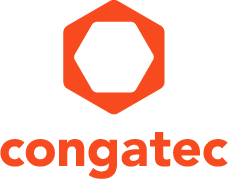 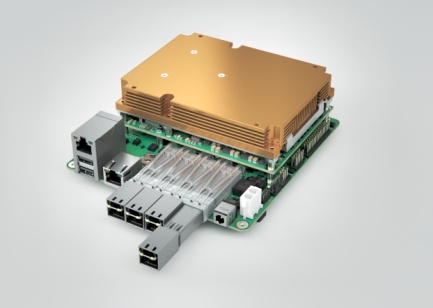 El factor de forma Mini-STX (también conocido como 5x5 con una huella que mide 140 mm × 147 mm) es ideal para módulos SoM y conectores de red 10GbE para canal de cobre o fibralTexto y foto también disponible online en: https://www.congatec.com/es/congatec-ag/notas-de-prensa.htmlNota de prensaNueva placa base modular micro servidor 10GbE 
de congatec con factor de forma Mini-STXcongatec permite diseños de servidor edge 10GbE rentablesNuremberg/Deggendorf, Alemania, 27 de febrero, 2018 * * * congatec, proveedor líder de placas y módulos informáticos embebidos estándar o personalizados, presenta un estudio de diseño listo para el despliegue de una placa base de micro servidor con soporte 10GbE. La placa de servidor modular en formato Mini-STX de 140 mm x 147 mm (5x5 pulgadas) ofrece una gran escalabilidad, dando cabida a una amplia gama de procesadores de servidores embebidos, gracias a su ranura COM Express Tipo 7. Esto permite actualizaciones de rendimiento del nodo edge de 10 GbE al menor coste, ya que los nodos edge de 10 GbE pueden reutilizarse. Para actualizar el rendimiento, los integradores OEM y los operadores de red solo necesitan intercambiar módulos SoM. Esto es especialmente interesante para los operadores de redes 5G y centros de datos edge, que esperan que el rendimiento en tiempo real crezca hasta una infraestructura de 10 GbE. Además, todas las aplicaciones de servidor IIoT, Industria 4.0 y fog requerirán actualizaciones continuas de rendimiento, ya que la seguridad, el análisis y la inteligencia artificial continuarán evolucionando durante al menos una década. "Construir una infraestructura de 10 GbE con servidores IIoT, edge, fog o Industria 4.0 y celdas pequeñas 5G para la toma de decisiones descentralizada en tiempo real es solo el primer paso", explica Martin Danzer, Director de Gestión de Producto de congatec. "Una vez que se establezca esta infraestructura, el rendimiento de estos nodos se incrementará a las tecnologías de nodo de 10 GbE y la demanda de capacidades de transcodificación, seguridad, captura de datos y análisis, ya que la comunicación en tiempo real continuará creciendo dramáticamente".La placa base de micro servidor congatec al detalleLa placa de servidor Edge en el formato Mini-STX, de 5x5, proporciona un alto rendimiento gracias al módulo COM Express Type 7 conga-B7AC basado en el procesador Intel® Atom ™ C3000. Con el consumo de energía del procesador a partir de solo 11W TDP, el sistema ofrece 4x rendimiento de la red 10GbE en tiempo real y hasta 16 núcleos, lo que es ideal para procesar muchos paquetes de datos de menor tamaño en paralelo. Comparado con otras soluciones multi-núcleo, como los procesadores Intel® Xeon® D, los costes y el consumo de energía son significativamente más bajos; esto permite desplegar anchos de banda de red y capacidad de almacenamiento muy elevados en el campo industrial.Versiones del procesador de servidor Intel® Atom ™: desde el procesador Intel® Atom ™ C3958 de 16 núcleos hasta el procesador C3508 de cuatro núcleos, para el rango de temperatura ampliado (de 40 ° C a +85 ° C). Ofreciendo hasta 48 GB de memoria 2400 DDR4 rápida, que puede diseñarse con o sin código de corrección de errores (ECC), según los requisitos del cliente. Las interfaces 10GbE se implementan de manera estándar a través de jaulas SFP +, lo que permite la conexión a la red a través de fibra óptica y cables de cobre. Además, la placa base proporciona 2x 1GbE y 2x interfaces USB 3.0 para servicio y periféricos. Uno de los puertos de 1 GbE está conectado al controlador de gestión de la placa integrada y se puede usar para tareas de gestión remota típicas de servidor.La placa base micro servidor de congatec, en el formato Mini-STX 5x5, ofrece además una salida VGA, y una interfaz serie para la gestión local. Para extensiones personalizadas, proporciona tres ranuras M.2. Dos de ellas están diseñadas para tarjetas M.2 2280 con clave M y 4 canales PCIe o 1x SATA, lo que las hace especialmente adecuadas para sistemas de almacenamiento. La tercera ranura M.2 acepta tarjetas M.2 3042 con la clave A. Con 2x PCIe, 1x USB 3.0 e I²C, puede conectar tanto sistemas de almacenamiento como otros periféricos. Otras interfaces son inyectores GPIO, I²C, SM y LPC.Si el módulo SoM (Server-On-Module) requiere refrigeración activa, por ejemplo, con un procesador Intel® Xeon® D de 16 núcleos, los ventiladores opcionales de la CPU y del sistema también pueden ser compatibles y controlados. Esto significa que la placa de soporte del micro servidor de congatec en el formato de 5x5 Mini-STX ofrece el mismo rendimiento de clase servidor que, hasta hoy, sólo eran capaces de ofrecer los servidores de montaje en rack de 19". Hoy en día, estos servidores se pueden montar en cualquier parte del mundo, e incluso en vehículos autónomos. La personalización de esta plataforma de hardware es posible para cubrir requisitos específicos de cada aplicación.La placa de soporte del micro servidor en el formato 5x5 Mini-STX se adapta perfectamente al módulo COM Express Type 7 conga-B7AC que se puede instalar con las siguientes versiones de procesador:Más informacion sobre los módulos COM Express type 7 disponibles en la página https://www.congatec.com/en/products/com-express-type-7.html Sobre congatec 
congatec es un proveedor líder de módulos informáticos industriales que utilizan los factores de forma estándar COM Express, Qseven y SMARC, así como ordenadores monoplaca y servicios de personalización. Los productos de congatec se pueden utilizar en varias industrias y aplicaciones, tales como la automatización industrial, médicina, entretenimiento, transporte, telecomunicaciones, prueba y medida, y punto de venta. El conocimiento básico y los conocimientos técnicos incluyen características exclusivas del BIOS ampliado, así como paquetes integrales de soporte para el controlador y la placa. Después de la fase de diseño, los clientes reciben asistencia a través de una amplia gestión del ciclo de vida del producto. Los productos de la compañía son fabricados por proveedores de servicios especializados de acuerdo con los modernos estándares de calidad. Congatec, con sede en Deggendorf, Alemania, actualmente tiene delegaciones en EE. UU., Taiwán, China, Japón y Australia, así como en el Reino Unido, Francia y la República Checa. Más información está disponible en nuestro sitio web en www.congatec.com o via Facebook, Twitter y YouTube.* * * Intel and Intel Atom, Xeon are registered trademarks of Intel Corporation in the U.S. and other countries.Reader Enquiries:Press Contact:congatec AGSAMS Network Christian EderMichael HennenPhone: +49-991-2700-0Phone: +49-2405-4526720info@congatec.comwww.congatec.es info@sams-network.comwww.sams-network.comProcesadorNúcleosSmart Cache [MB]Clock [GHz]TDP [W]Intel® Atom™ C395816162.031Intel® Atom™ C385812122.025Intel® Atom™ C37588162.225Intel® Atom™ C3558482.216Intel® Atom™ C3538482.115Intel® Atom™ C380812122.025Intel® Atom™ C37088161.717Intel® Atom™ C3508481.611.5